Сценарий физкультурного досуга для детей младшего и среднего возраста в рамках математической недели 2020-2021 уч.год по мотивам сказки «Теремок».Оборудование:- куклы би-ба-бо (мышка. лягушка, заяц, лиса);- 1 корзина с мячиками от сухого бассейна 2-х цветов по количеству детей;- обручи 2-х цветов (таких же как и мячи в корзине) – 2 комплекта (-арка – 2 шт;- брусок – 2 шт;- 1 корзина с кубиками (кирпичиками) двух размеров по количеству детей;- 2 небольшие корзины;- кегли 6 шт 2 комплекта.Дети проходят в спортзал и разделяясь поровну садятся на скамейки по разным сторонам (это две команды).Инструктор: Здравствуйте, ребята. Сегодня к нам пришли необычные гости. И прежде чем им появиться я загадаю про них загадку.Живет в норке,Грызет корки,Короткие ножки,Боится кошки.Ответы детей.Инструктор показывает мышку: Правильно. Вот она какая.А теперь послушайте сказку. Стоит в поле теремок, теремок. Он не низок, не высок, не высок. Вот бежит мышка-норушка, остановилась у дверей, стучит и спрашивает:- Кто, кто в теремочке живет?Кто, кто в невысоком живет?Вошла мышка в теремок, видит стоит большая корзина, а в ней зернышки все перепутались. Мышка-Норушка: Что за непорядок. Надо зернышки перебрать. Помогите мне, ребята, пожалуйста! Только надо сначала размяться как следует.РАЗМИНКА «Все спортом занимаются»Дети встают врассыпную и выполняют разминку.Затем дети выстраиваются двумя колоннами, инструктор выкладывает эстафету.Эстафета «Каждое зернышко в свой мешочек».Дети выстраиваются в две колонны. Выполняя эстафету ребенок бежит, перешагивает через брусок, подбегает к корзине, в которой лежат пластиковые мячи 2-х цветов, берет 1  мяч и пролезая под аркой переносит его в обруч соответствующего цвета. Обратно ребенок возвращается по прямой и встает в конец колонны.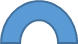 Инструктор: Молодцы, помогли М-Н.Слушайте следующую загадку, кто же у нас следующий гость.Скачет по болоту Зелёная квакушка. Зелёненькие ножки, Зовут её… (Лягушка)Инструктор: Вот по полю скачет лягушка. Остановилась у дверей теремка, стучит и спрашивает:- Кто, кто в теремочке живет?Кто, кто в невысоком живет?Мышка-Норушка: Это я, М-норушка. А ты кто?Лягушка: это я, лягушка-квакушка. Пусти меня к себе жить.Мышка-Норушка: А что ты любишь делать?Лягушка: Я люблю комариков до мошек ловить.Мышка-Норушка: Это хорошо, но мне надо кирпичики разобрать и большие отделить от маленьких.Лягушка: Я тебе помогу и ребят попросим. Поможете, ребята?Эстафета «Большой или маленький»Дети строятся в две колонны. Между колоннами около старта стоит корзина с кубиками (кирпичиками) 2-х размеров по количеству детей. Ребенок берет любой кубик (кирпичик) и несет к финишу, где стоят две корзины (большая и маленькая). Ребенок кладет кубик (кирпичик) в соответствии с размером – большой кубик (кирпичик) в большую корзину, маленький кубик (кирпичик) в маленькую. Обратно участники возвращаются по прямой и встают в конец колонны.Инструктор: Молодцы, быстро помогли мышке с лягушкой. Слушайте следующую загадку.У леса, на опушке Увидали мы зверушку: Скачет, словно мячик. Кто же это?  (Зайчик)Правильно. Вот по полю скачет зайка. Остановился у дверей теремка, стучит и спрашивает:- Кто, кто в теремочке живет?Кто, кто в невысоком живет?Мышка-Норушка: Это я, М-норушка. Лягушка: это я, лягушка-квакушка. А ты кто?Зайчик: Это я – Зайчик…Пустите меня к себе жить.Мышка-Норушка: А что ты любишь делать?Зайчик: Я люблю следы в лесу путать.Инструктор: Какой шустрый! Ребята тоже умеют. Покажем, ребята?Эстафета «Запутай след»Инструктор : Молодцы, ребята. А теперь следующая загадка.Эту хитрую плутовку                                             Посмотрите-ка, какая –Знают здешние леса.                                          Вся горит, как золотая. Кто наводит страх на зайцев?                          Ходит в шубке дорогой,      Это рыжая… (Лиса)                                              Хвост пушистый и большой. (Лиса)Молодцы, конечно же это лисичка.Вот по полю лисичка бежит. Остановилась у дверей теремка, стучит и спрашивает:- Кто, кто в теремочке живет?Кто, кто в невысоком живет?Мышка-Норушка: Это я, Мышка-норушка. Лягушка: это я, Лягушка-квакушка. Зайчик: Это я – зайчик…   А ты кто?Лиса: Это я – Лисичка-сестричка. Пустите меня к себе жить.Мышка-Норушка: А что ты любишь делать?Лиса: Я люблю с ребятами играть.Инструктор: Как здорово. Ребята тоже очень любят играть!Музыкальная игра «Зайчики и лисичка».Инструктор: Спасибо тебе, Лисичка, за игру. Повеселились на славу. На этом наша сказка подошла к концу. Стали звери все вместе в теремке жить-поживать, ребят в гости поджидать. И мы с вами прощаемся, до новых встреч.Загадки:Источник: https://mamamozhetvse.ru/zagadki-pro-zajca-dlya-detej-50-luchshix.htmlМузыкальная игра «Зайчики и лисичка» Сл. В.Антоновой Муз. Г.Финаровского.Песня «Все спортом занимаются» Слова В.Викторова Музыка Е.Туманян